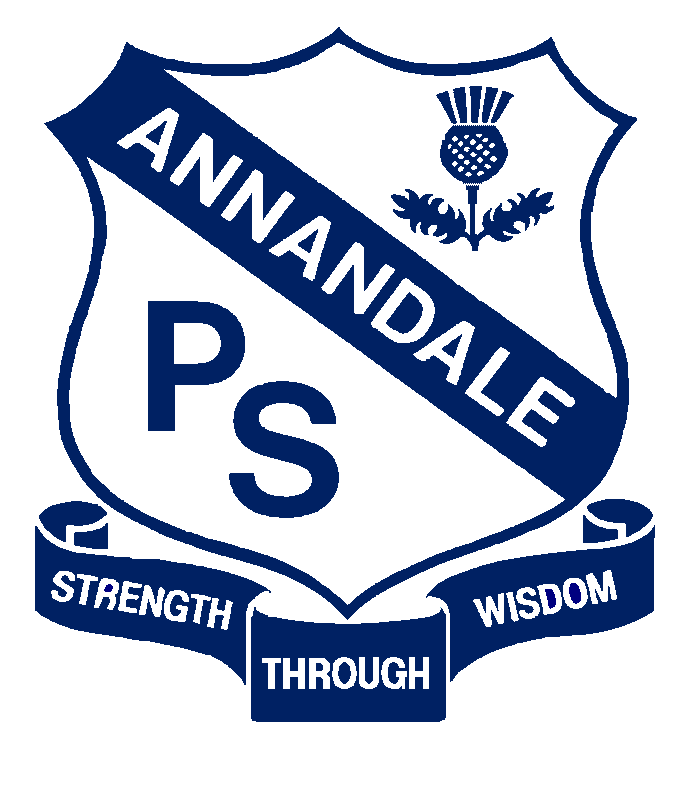 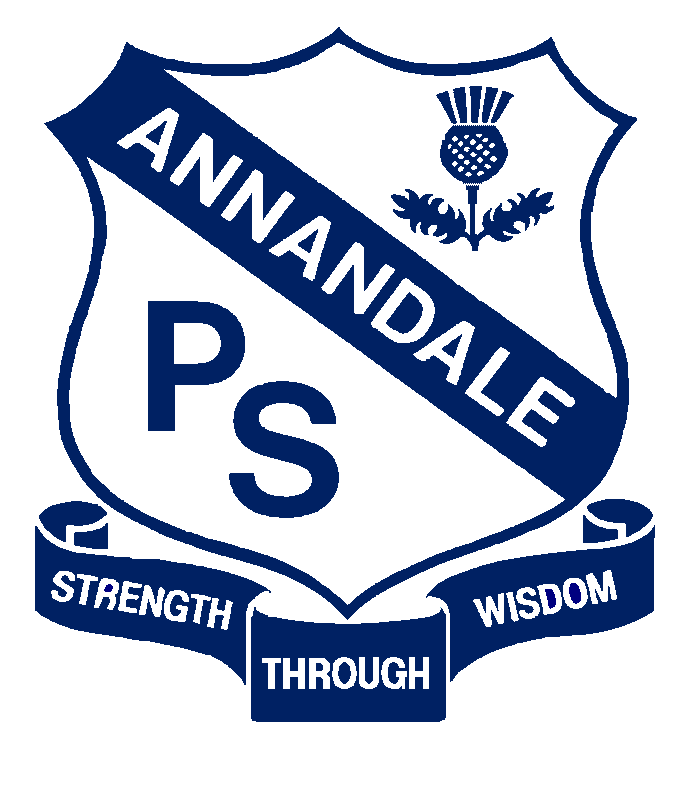 This procedure relates to;Management of the service; and Confidentiality of records.Common Procedures:The PrincipalIn keeping with Leading and Managing the School (PD2004/0024) “the principal occupies the pivotal position in the school and is accountable for leadership and management consistent with State legislation and the policies and priorities of the NSW Government.”The principal has overriding responsibility for the supervision of the preschool however he/she may delegate the supervision of the preschool education program to the Early Stage One Assistant Principal.Supervisor of the preschoolThe supervising assistant principal has responsibilities and duties determined by the principal, for the management of staff and the development, implementation and evaluation of school policies and programs, including the QIP.To support and advise the preschool staff the supervisor of the preschool will be familiar with the principles and practice of the Early Years Learning Framework and how it differs to the K-6 curriculum and syllabus documents. The supervisor will also be aware of the National Quality Standards and relevant legislation that applies to the preschool, for example, the Education and Care Services National Regulations.Nominated SupervisorUnder the regulations the Nominated Supervisor position is able to be designated as a ‘class of person’. In Departmental preschools this designation is the principal. When the principal is absent the person relieving becomes the Nominated Supervisor.The National Law requires all children’s services to have a Nominated Supervisor.The Nominated Supervisor has knowledge of the Education and Care Services National Regulations and is responsible for the overall supervision of the preschool, the program of activities, and any other specific matters relating to the preschool.Information on the Nominated Supervisor is displayed in the preschool entrance. Educational LeaderRegulation 118 states that each preschool must have an Educational Leader to lead the development and implementation of the educational program. This is the Early Stage 1 assistant principal.The Educational Leader is a suitably qualified and experienced person who leads the development and implementation of the educational program, including the QIP.The principal may choose another member of staff, for example the supervisor of the preschool, to support this role.Details of the Educational Leader are displayed in a prominent position in the preschool.Responsible person in chargeThis role is also assigned to the principal.Its purpose is to ensure that there is always a responsible person on the school premises who is in charge of the preschool.When the principal is absent the preschool staff will be notified of the name of the person replacing the principal via the ESR calendar.Supervision arrangements for teachers and support staff in preschools are consistent with those in the rest of the school. Longer term, if the principal is replaced by another executive member, the whole staff and community will be notified via school newsletter and via the app.Records about childrenIn order to deliver quality programs to all children enrolled in departmental preschools, it is necessary to obtain a range of personal information.It is the responsibility of the principal and preschool teacher to ensure that this information is accurate, confidential and used appropriately.Parents from culturally and linguistically diverse backgrounds should be offered interpreter assistance in obtaining this information if required.  Information about NSW education and interpreting services is available https://detwww.det.nsw.edu.au/multicultural/interpreting/Interpreting_guidelines_2015.pdf
The preschool will keep detailed and current records for each individual child attending the preschool. Much of this information is obtained from the Application to enrol in a NSW Government preschool and from additional information forms used by preschools. Records which contain personal information about a child are considered confidential. In addition, information such as the names and addresses of people authorised to collect children, is kept near the sign on book in each preschool classroom.At the end of the year and prior to the commencement of the following one, the completed enrolment forms (including supporting documentation, immunisation history or conscientious objection statutory declaration, individual health care plans) will be moved from the school office to the preschool so educators are able to access and act on the information.  They will be stored in a locked storeroom in each classroom. At the end of each academic year these are transferred to the office area for secure filing. The preschool will keep records of:each child’s individual program including assessmentschild attendance and enrolmentinformation about any cultural or religious practices that need to be observedillnesses, accidents or incidents and any action takenmedication forms and health care plansthe daily arrival and departure of children excursion consents that state the number of adults and number of children attending the excursionRecords in relation to preschool staffThe following will be kept on the premises:staff qualificationsaccreditation statuschild protection trainingfirst aid trainingAnaphylaxis trainingAsthma trainingCopies of certificates of completed professional learningAn annual print out from MyPL summarising the courses completedCopy of each educators working with children check clearanceTo be displayed in the preschool for families to access:Preschool philosophyFamily information/orientation bookletFull set of preschool proceduresQIP- full document, plus copies of a summaryInformation about EYLF and the NQSStaff rosterUp-to-date information related to any changes to staff on any one day (maybe on the daily sign-on sheet) for families’ informationNotice stating a child is enrolled who is at risk of anaphylaxis (when relevant)Notice informing of an infectious disease (when required)Information about the approved provider and the roles the principal assumes Information related to the service approval and who complaints can be made to Daily timetablePreschool program- both intended and retrospectiveRecords about each child’s learningEmergency evacuation informationEmergency contact numbersA up to date record of visitors to the preschool
Retention of recordsRecords will be stored securely on the premises for three years, then in secure storage until the child reaches 25 years of age. These include:records relating to personal information of each childany health related matters including medication forms and illness or accident   recordsparent authorisations for the child to attend excursions.Records about programs for children, daily attendance, developmental records and daily routine are to be kept for 3 years after the record is made.Access to recordsAny record which contains personal information about a child is considered confidential and kept in a locked filing cabinet. Preschool teachers have access to each child’s individual record.Parents have access to their own child’s records on request to the teacher.The approved provider of an education and care service ensures that information kept in a record under these Regulations is not divulged or communicated, directly or indirectly, to another person other than:a)	to the extent necessary for the education and care or medical treatment of the child to whom the information relates; orb)	a parent of the child to whom the information relates, except in the case of information kept in a staff record; orc)	the Regulatory Authority or an authorised officer; ord)	as expressly authorised, permitted or required to be given by or under any Act or law (e.g. Chapter 16A); ore)	with the written consent of the person who provided the information.Preschool specific procedures:Early Intervention specific procedures:CurrentSeptember, 2017Next Review2018Regulation(s)R. 118, R. 158-162, R. 177-184, R. 183-184National Quality Standard(s)Standard 7.1:  Governance-Governance supports the operation of a quality service.  Relevant DoE Policy and linkLeading and Managing the School Policy PD/2004/0024/V01DoE Preschool Handbook January 2016Access, pages 15-17Staffing, pages 56, 60-61Key ResourcesDEC Advice 16- Applying Appropriate Security to Recordshttps://detwww.det.nsw.edu.au/admiserv/admipolp/rmp/procedures/advice16.docDET Privacy Code of Practicehttps://detwww.det.nsw.edu.au/media/downloads/directoratesaz/legalservices/ls/privacy/codeofpractice/code.pdfRole of the Nominated Supervisor- ACECQA